Block Notes n. 16, settembre 2023Dipartimento Welfare e nuovi diritti della Cgil Lombardia A cura di M. Vangi, L. Finazzi, S. Pulici, M. Vespa In questo numeroDalle Agenzie di stampa nazionaliMonitoraggio Covid. Casi ancora in crescita del 28% ma per ora pochi ricoveri in ospedaleDengue. Casi confermati con esposizione autoctona. Ecco le indicazioni del MinisteroSalvare la sanità pubblica. Dopo l’Emilia-Romagna, anche la Toscana approva Pdl Verso la manovra. Altro che risparmi, il Ssn già oggi fa miracoli Verso la manovra. Le opposizioni al Governo: non investire sulla sanità è un errore Farmaceutica. Da Cernobbio le linee per il futuro del settore in Italia Medici junior e senior in Inghilterra scioperano insieme per la prima volta Gimbe. La spesa sanitaria italiana sempre sotto la media Ocse Tragedia di Brandizzo. Mancata armonizzazione decreti in materia di Salute e Sicurezza Mobilità sanitaria. Il giro d’affari torna sopra i 4 miliardi. Ma il trend non cambiaSpecializzazioni mediche. Governo in ritardo su decreto su ripartizione posti nelle scuole Perché è importante vaccinarsi per Herpes Zoster: tutto quello che c’è da sapere Covid. Ecdc: nelle ultime settimane notevole aumento dei casi. Non abbassare la guardia Cardiologia. Anmco: in Italia mancano 826 medici Sonno. La privazione danneggia il cervello La sanità e un piatto che piange Covid. La nuova circolare del Ministero della Salute Verso la manovra. Intervista a Ricciardi (Azione) Verso la manovra. Cgil: aumentare finanziamento di 5 mld l’anno per i prossimi 10 anni Salviamo il Ssn. Si allarga il fronte delle Regioni che pressano il Parlamento Lombardia, oltre 264 mln per cure a domicilio a 226 mila over 65 entro il 2025 Liste d’attesa. Maxi blitz dei Nas in tutta Italia: non rispettati i tempi previsti Verso la manovra. aumentare il Fondo sanitario di 4 mld Intervista a Sereni (PD) Conferenza Stato-Regioni. I provvedimenti approvati Covid. L’audizione della Fnomceo alla Camera: investire sul Ssn Le morti per suicidio diminuite in Europa. Italia tra i Paesi con il tasso più basso Verso la manovra. Ecco cosa bolle in pentola Professioni sanitarie sempre meno attrattive. Calano le domande per i test d’ammissione Depressione, i sette stili di vita che la prevengono Campagna di screening per diabete di tipo 1 e celiachia. Il provvedimento è ora legge Non autosufficienza. Patto per un Nuovo Welfare: occorre 1 miliardo e 306 mil. di euro Case di comunità. Fnopi: deve essere nodo della rete territoriale Referendum sanità Lombardia. La maggioranza approva Odg su inammissibilità dei quesiti In Europa sono stati 1,14 milioni i tagli cesarei eseguiti nel 2021Ospedali di Comunità. Da Agenas la definizione della tariffa massima giornaliera di 154 euro Professioni sanitarie. Udu-Fp Cgil: numero chiuso all’università è modello sbagliato Referendum sanità Lombardia. Ricorso al Tar dopo l’inammissibilità del Consiglio La nuova classifica di Newsweek sui migliori ospedali al mondo suddivisi per 12 specialità Schillaci: in manovra arriveranno risorse. Ma serve anche ridurre l’inappropriatezza Gimbe. Fondi sanitari e welfare aziendale: strumenti sostitutivi della sanità pubblica  Le proposte dei pediatri Sip per vincere sfida dell’assistenza ‘a misura di bimbo’Come comunicare con i/le pazienti LGBT+? Ecco le linee di indirizzo dell’Iss per il personale Dalle Agenzie di stampa nazionaliDa “Quotidiano Sanità” Dalla Newsletter del 1° settembre 2023Monitoraggio Covid. Casi ancora in crescita del 28% ma per ora pochi ricoveri in ospedaleL’incidenza sale a 25 casi per 100 mila abitanti rispetto ai 20 della scorsa settimana. In calo l’indice Rt che scende a 1,15. La percentuale di infezioni riportate in soggetti con almeno un’infezione pregressa (reinfezioni) è in lieve aumento e intorno al 36%. I decessi sono stati 65, rispetto a 44 di sette giorni fa (+47,7%). Sale il tasso di positività che si attesta al 10,5% rispetto al 9,2% del precedente bollettino. Leggi tutto. Link al report. Dengue. Casi confermati con esposizione autoctona. Ecco le indicazioni del MinisteroIn data 18 e 20 agosto 2023 sono stati segnalati rispettivamente dalla Regione Lombardia e dalla Regione Lazio, due casi confermati di dengue non correlati a viaggi in zone endemiche per l’infezione. Al 28 agosto sono stati segnalati dalla Regione Lombardia ulteriori 4 casi confermati di dengue tutti con riferita esposizione presso Castiglione d’Adda. “Al momento non è possibile escludere il verificarsi di ulteriori casi autoctoni di dengue”. Leggi tutto. Link alla circolare. Salvare la sanità pubblica. Dopo l’Emilia-Romagna, anche la Toscana approva Pdl per il ParlamentoLa giunta toscana ha votato il testo lunedì scorso, l’Emilia Romagna prima di Ferragosto. Giani: “Senza investimenti e risorse adeguate una sanità pubblica e universale non può sopravvivere”. Bezzini: “Insieme ad altre Regioni stiamo assumendo una grande iniziativa per difendere la sanità pubblica. Abbiamo il dovere e la responsabilità di accompagnare questa proposta di legge con una grande mobilitazione unitaria e popolare”. Leggi tutto. Link al Pdl. Dalla Newsletter del 4 settembre 2023Verso la manovra. Altro che risparmi, il Ssn già oggi fa miracoli. Esiti sopra la media UE a fronte di un sottofinanziamento e carenze di personaleSiamo sicuri che in sanità ci siano ancora ampi margini di risparmio? Guardando ai dati Ocse, in termini di esiti clinici l’Italia si colloca ben al di sopra della media europea a fronte di un forte sottofinanziamento, di un basso numero di posti letto e con gravi carenze di personale. La tenuta del sistema è però messa a rischio da alcuni dati che rendono evidente crescenti difficoltà nell’accesso ai servizi. La priorità è quella di far crescere gli investimenti, investire nel personale e migliorare alcuni aspetti legati alla prevenzione. Altro che risparmi. Leggi tutto. Verso la manovra. Le opposizioni al Governo: “Non investire sulla sanità è un errore”Dal Forum Ambrosetti a Cernobbio Pd, M5S e Azione concordi nella necessità d’investire nella Servizio sanitario nazionale a partire dal rinnovo dei contratti e dagli stanziamenti per cercare di azzerare le liste d’attesa. Leggi tutto. Farmaceutica. Da Cernobbio le linee per il futuro del settore in Italia. Serve una nuova governance del farmacoL’industria farmaceutica produce il 2% del PIL nazionale e ha le potenzialità di fare crescere questa percentuale di altri punti. Serve però un contesto più favorevole ad aumentare gli investimenti dall’estero e a sostenere la ricerca e l’innovazione, a partire da una nuova governance, da un diverso modello di finanziamento della spesa farmaceutica pubblica e da un Piano Nazionale delle Life Sciences. Tutto questo emerge dalla tre giorni del Forum Ambrosetti di Cernobbio, che si è conclusa domenica 3 settembre. Leggi tutto. Medici junior e senior in Inghilterra scioperano insieme per la prima volta nella storia del Servizio sanitario nazionaleRishi Sunak non può più sfuggire. “Il primo ministro si trova di fronte a una professione unita nella determinazione ad affrontare l’erosione salariale. Se non si presenterà al tavolo con un’offerta credibile sulla retribuzione, dovrà affrontare altri sei mesi di sciopero. E altri sei mesi dopo, e dopo ancora, se continua a ignorarci”, ha affermato la British Medical Association. Leggi tutto. Dalla Newsletter del 5 settembre 2023La spesa sanitaria italiana sempre sotto la media Ocse. Gimbe: “Senza rilancio del finanziamento pubblico addio a diritto alla salute”Cartabellotta: “I confronti internazionali sulla spesa sanitaria pubblica pro-capite relativi al 2022 che l’Italia in Europa precede solo i paesi dell’Est (Repubblica Ceca esclusa), oltre a Spagna, Portogallo e Grecia. E tra i Paesi del G7, di cui nel 2024 avremo la presidenza, siamo fanalino di coda con gap ormai incolmabili”. Leggi tutto. Link alle tabelle. Tragedia di Brandizzo. Mancata armonizzazione decreti in materia di Salute e Sicurezza sul LavoroIl disastro ferroviario ripropone a quindici anni della promulgazione del testo unico in materia di salute e sicurezza sul lavoro, il d.lgs. 81/08, l’annosa questione della mancata piena attuazione di quanto previsto dall’art. 3 in materia di adeguamento e armonizzazione della normativa relativa alle attività lavorative a bordo delle navi e delle disposizioni tecniche proprio in tema di trasporto ferroviario nonché i relativi decreti di attuazione. Leggi tutto. Dalla Newsletter del 6 settembre 2023Mobilità sanitaria. Il giro d’affari torna sopra i 4 miliardi. Ma il trend non cambia: è sempre esodo da Sud a Nord. Lombardia, Emilia Romagna e Veneto restano le mete preferiteIl fenomeno della migrazione per farsi curare fuori regioni che ogni anno coinvolge quasi un milione d’italiani è arcinoto e pare ormai endemico. In generale sono solo sette le Regioni ad essere in attivo mentre le altre 14 hanno saldi negativi. Campania, Calabria e Sicilia le regioni che spendono di più per i pazienti che scappano a curarsi fuori. Leggi tutto. Specializzazioni mediche. Governo in ritardo su decreto su ripartizione posti nelle scuole. Mur sposta data per scelta e assegnazioneA due giorni dalla scadenza il Mur decide di posticipare al 26 settembre la fase di scelta da parte dei candidati delle tipologie e sedi di scuola preferite da indicare in ordine di preferenza. All’appello infatti manca un decreto Mur-Mef-Salute con il quale sono definiti i contingenti globali di specialisti da formare distinti per tipologia per l’a.a.2022-2023. Leggi tutto. Perché è importante vaccinarsi per Herpes Zoster: tutto quello che c’è da sapereOltre a costituire un successo sul piano sociale ed etico, l’immunizzazione della popolazione rappresenta un sistema di investimento economico grazie al rapporto costo-beneficio vantaggioso dei vaccini e al loro alto profilo di sicurezza, che permette di ridurre l’impatto sulle preziose – e, purtroppo, sempre più limitate – risorse dei sistemi sanitari. Leggi tutto. Dalla Newsletter del 7 settembre 2023Covid. Ecdc: “Nelle ultime settimane notevole aumento dei casi. Non abbassare la guardia e proteggere over 60 e fragili con i vaccini”Il direttore Ammon: “Gli individui più anziani e quelli con patologie preesistenti rimangono a maggior rischio di malattie gravi se infetti, quindi i programmi di vaccinazione autunnale dovrebbero dare priorità alla protezione delle persone a rischio di malattie gravi, come quelli di età superiore ai 60 anni e altri gruppi vulnerabili”. Leggi tutto. Cardiologia. Anmco: “In Italia mancano circa 826 medici” Per il presidente dei cardiologi ospedalieri, Fabrizio Oliva, la causa è da attribuire alla mancata valutazione e programmazione negli anni passati, ma anche al divario tra la retribuzione degli specialisti tra settore pubblico, privato e, anche con l’attività all’estero. L’impegno della cardiologia non viene comunque meno: “Negli ultimi anni attività cresciuta in modo esponenziale, sia in senso quantitativo che qualitativo”. Leggi tutto. Sonno. La privazione danneggia il cervelloLa perdita di sonno per lunghi periodi può persino aumentare il rischio di Alzheimer e altre malattie neurologiche. È quanto emerge da uno studio condotto in Cina che ha individuato in una proteina, la pleiotropina – presente nell’ippocampo- sia fondamentale per la “buona salute” dei neuroni, la cui perdita si associa a patologie neurodegenerative. Leggi tutto. La sanità e un piatto che piangeA fronte dei quattro miliardi vantati, seppure in un clima di riconosciuta difficoltà e quindi di cautela, ce ne saranno appena due disponibili. Sarà quindi dramma erogativo nella tutela della salute, sempre più compromessa ad sud da una emigrazione in sensibile ripresa verso le mete note (Lombardia, Emilia-Romagna e Veneto) che riempiono il loro salvadanaio con le povertà del meridione e le sofferenze dei meridionali. I calabresi, su tutti. Leggi tutto. Dalla Newsletter dell’8 settembre 2023Covid. Niente tamponi per gli asintomaci che entrano in Pronto soccorso. Per i sintomatici test anche per ricerca altri virus. La nuova circolare del Ministero della SaluteArrivano le indicazioni per l’effettuazione dei tamponi se si accede al Ps o per ricovero in strutture sanitarie. Tampone anche per chi si deve trasferire da una struttura all’altra. Test necessario anche per l’ingresso nelle Rsa. Se si hanno sintomi si chiede di evitare l’ingresso nelle strutture sanitarie. Leggi tutto. Link alla circolare. Verso la manovra. “Senza interventi strutturali ci sarà uno smantellamento del Ssn”. E sul Covid: “Un delitto di sanità pubblica equipararlo all’influenza”. Intervista a Ricciardi (Azione)"Siamo arrivati ormai ad un punto di crisi. Sono necessari e più che mai urgenti una serie di interventi strutturali sui quali Azione ha fatto proposte concrete". Queste sono state sintetizzate in 10 punti, oltre ad una ulteriore serie di proposte mirate a risolvere i problemi legati alla condizione di caos in cui continuano a versare i pronto soccorso e le liste d’attesa che spingono sempre più i cittadini verso il privato. Senza una serie di interventi strutturali, "il tempo è destinato a crollare". Leggi tutto. Verso la manovra. Cgil: “Aumentare finanziamento di 5 mld l’anno per i prossimi 10 anni per evitare collasso Ssn”Il sindacato: “Priorità assoluta per il Paese che ci porterà in piazza il 7 ottobre. È necessario superare gli insostenibili tempi di attesa, la rinuncia alle cure, e rilanciare le politiche del personale sanitario che sta soffrendo da anni”. Leggi tutto. Salviamo il Ssn. Si allarga il fronte delle Regioni che pressano il Parlamento. Dopo Emilia-Romagna e Toscana, anche la Puglia approva una pdl per incrementare il FsnLa Giunta regionale ha sottoposto all’approvazione del Consiglio una proposta di Legge da presentare Camere, proprio come già fatto da Emilia-Romagna prima e Toscana poi. Emiliano e Palese: “Dopo aver denunciato la mancanza di fondi a supporto del Ssn, occorreva dare un segnale forte. Una proposta che non ha uno spirito polemico nei confronti del Governo; al contrario, mira ad instaurare un dialogo costruttivo per tutelare un interesse collettivo che va al di là dei colori politici”. Leggi tutto. Lombardia, oltre 264 mln per cure a domicilio a 226 mila over 65 entro il 2025Attualmente gli anziani assistiti a casa sono 92 mila. Nel 2025 le cure domiciliari arriveranno a coprire il 10% della popolazione over65enni, in linea con la media europea. Ma l’implementazione di questo progetto, sottolinea il Dg Welfare, Giovanni Pavesi, “non è un semplice adempimento alle indicazioni dell’Europa; fa parte integrante della nostra filosofia centrata sulla presa in carico e sul paziente”. Leggi tutto. Liste d’attesa. Maxi blitz dei Nas in tutta Italia: non rispettati i tempi previsti nel 29% dei casi. Denunciati 26 tra medici e infermieri. Scoperte anche 195 agende di prenotazione “bloccate”Tra le cause più frequenti degli sforamenti delle tempistiche sono state accertate carenze funzionali ed organizzative dei presidi ospedalieri e degli ambulatori, diffusa carenza di personale. Sono stati effettuati accessi presso 1.364 tra ospedali, ambulatori e cliniche, sia pubblici che privati in convenzione con il SSN, analizzando 3.884 liste e agende di prenotazione per prestazioni ambulatoriali relative a svariate tipologie di visite e di esami. Leggi tutto. Dalla Newsletter dell’11 settembre 2023Verso la manovra. “Aumentare il Fondo sanitario di 4 miliardi l’anno nel prossimo quinquennio per raggiungere la media Ocse”. Sul personale: “Via il tetto di spesa e stroncare il fenomeno gettonisti”. Intervista a Sereni (PD)"Siamo su un piano inclinato molto pericoloso che, se non corretto, potrebbe portarci verso la fine del Servizio sanitario nazionale universalistico per come lo abbiamo conosciuto fino ad oggi. Abbiamo i poveri che non riescono a curarsi e un ceto medio che per curarsi si impoverisce". Sulle critiche alle case della comunità: "Cercare di smontare quell’impianto del Pnrr è un grave errore del governo Meloni". Infine, sul Covid: "Starei attenta a mettere il vaccino a pagamento, si rischia così di disincentivare un’ampia copertura su tutta la popolazione". Leggi tutto. Conferenza Stato-Regioni. I provvedimenti approvati. Al palo il riparto delle risorse Pnnr per l’Adi. Ennesimo stop allo schema di decreto di modifica del provvedimento la ripartizione delle risorse Pnrr per l’Adi “Casa come primo luogo di cura”. Via libera ai provvedimenti sui servizi trasfusionali e ai fondi per per favorire l’accesso ai servizi psicologici. Leggi tutto. Covid. “Investire sul Ssn anche par far fronte a nuove emergenze senza restrizioni”. L’audizione della Fnomceo alla Camera"Investire nel Servizio Sanitario Nazionale oggi ci sembra il richiamo più importante che vorremmo rivolgere alla politica. Ciò al fine di fronteggiare il problema sempre più dilagante della carenza di personale medico, al fine di garantire adeguata assistenza e cure ai pazienti che molto spesso si ritrovano senza medici di famiglia e di fronte al problema delle liste di attesa”. Così il presidente in audizione presso le Commissioni riunite Affari Costituzionali e Giustizia. Leggi tutto. Le morti per suicidio diminuite in Europa quasi del 14% in un decennio. Italia tra i Paesi con il tasso più bassoRispetto al 2011, primo anno per il quale sono disponibili dati, il numero di decessi per suicidio è diminuito del 13,5% (- 7.371 decessi). Nel 2011, il tasso di mortalità standardizzato per suicidio nell’UE era di 12,4 decessi ogni 100.000 persone. In Italia nel 2020 si sono registrati 3.654 decessi per suicidio, 5,6 decessi ogni 100.000 abitanti. Il dato di suicidi nel Nord-Ovest (6,23) è pressoché doppio rispetto al Sud (3,64). Leggi tutto. Dalla Newsletter del 12 settembre 2023Verso la manovra. Dalle misure sul personale alla spending review. Ecco cosa bolle in pentolaIn attesa di sapere l’andamento dei conti e quindi le risorse reali a disposizione l’obiettivo è sempre quello di trovare altri 2-2,5 mld in aggiunta ai 2,3 mld in più già previsti dalla scorsa manovra. Ma oltre alle cifre è iniziato anche il lavoro sulle misure. Ecco le prime ipotesi di lavoro. Leggi tutto. Professioni sanitarie sempre meno attrattive. Calano le domande per i test d’ammissione ai corsi di laurea per gli infermieri -10,5%All’aumento dei posti e alla attivazione di nuovi Corsi negli ultimi anni, non si è registrato un aumento dei candidati neppure per le Professioni storicamente attrattive. I calo ci sono anche le domande per fisioterapia, Ostetricia, Tecnici di laboratorio, Educatori professionali. Leggi tutto. Depressione, i sette stili di vita che la prevengonoIn un ampio studio basato sui dati raccolti dalla UK Biobank un gruppo internazionale di ricercatori ha individuato sette stili di vita che possono aiutare a prevenire la depressione. Lo studio è stato pubblicato da Nature Mental Health. Leggi tutto. Dalla Newsletter del 13 settembre 2023Diabete di tipo 1 e celiachia. Ok del Senato alla proposta di legge per l’avvio di campagna di screening. Il provvedimento è ora leggeVerrà avviato un programma di diagnosi tramite screening destinato alla popolazione in età infantile e adolescenziale, individuata nel range di età dagli 1 ai 17 anni, per identificare i soggetti a rischio sviluppo di diabete di tipo 1 o di celiachia. Grazie alla diagnosi precoce, infatti, è possibile ridurre le complicanze, potenzialmente mortali, derivanti dalle predette malattie. Leggi tutto. Link al testo. Non autosufficienza. Patto per un Nuovo Welfare: “Occorre 1 miliardo e 306 milioni di euro per tradurre in pratica la riforma approvata a marzo. La manovra sarà momento della verità”Si propone di utilizzare la Legge di Bilancio per avviare un Piano di Legislatura che attui progressivamente la riforma e presenta un’analisi anche delle risorse economiche necessarie a ridefinire già dal 2024 i principali ambiti del settore: assistenza domiciliare, servizi residenziali e trasferimenti monetari. Leggi tutto. Case di comunità. Fnopi: “Deve essere nodo della rete territoriale, da sola non può garantire prossimità”Deve essere legata a tutto quello che c’è sul territorio: gli studi dei medici di medicina generale se sono fuori la Casa di comunità, i pediatri, le farmacie, comunali o private, gli specialisti ambulatoriali, tutta la rete privata accreditata, tutta la rete socio assistenziale, tutta la rete dei comuni e del Terzo settore. Leggi tutto. Referendum sanità Lombardia. La maggioranza approva Odg su inammissibilità dei quesiti. Ed è polemica La proposta di referendum abrogativo su tre parti del testo unico delle leggi regionali in materia di sanità era stata sottoscritta da 117 cittadini, ma 45 dei 47 consiglieri hanno concordato sulla inammissibilità dei suoi quesiti, che conterrebbero “vizi insanabili”. Le opposizioni chiedevano la sospensione della procedura per riformulare la proposta in modo da renderà ammissibile, ma il loro Odg non è stato ammesso al voto perché ritenuto “non inerente con l’oggetto della discussione”. Leggi tutto. In Europa sono stati 1,14 milioni i tagli cesarei eseguiti nel 2021. In Italia 218 ogni 100 mila abitantiNella maggior parte dei paesi dell’UE, sono stati eseguiti tra 150 e 400 tagli cesarei ogni 100.000 abitanti. Cipro ha registrato la percentuale più alta, con 687 parti cesarei eseguiti ogni 100.000 abitanti. Meno frequenti, invece, nei Paesi Bassi (148 tagli cesarei eseguiti ogni 100.000 abitanti, dati 2019). In Italia sono stati 218 ogni 100 mila abitanti, in lieve calo rispetto ai 229 del 2019 e 221 del 2020. Leggi tutto. Dalla Newsletter del 14 settembre 2023Ospedali di Comunità. Da Agenas la definizione della tariffa massima giornaliera di 154 euro delle prestazioni erogateIn un documento individuata la metodologia per la definizione di un modello di rilevazione e valorizzazione dei fattori produttivi impiegati nel percorso assistenziale degli OdC. Definito un costo pieno giornaliero, per singolo paziente pari a 154 euro. Leggi tutto. Link al documento. Professioni sanitarie. Udu-Fp Cgil: “Numero chiuso all’università è modello sbagliato” Per Udu e Fp Cgil è un metodo che “taglia fuori tanti validi candidati” ma “soprattutto impedisce al Paese di fornire delle risorse di cui ha estremamente bisogno”. Per Udu e Fp Cgil è “Serve un investimento serio nell’ampliamento delle strutture accademiche e sanitarie, in modo da garantire a tutti gli aspiranti di intraprendere questo percorso, ma anche nell’integrazione tra la rete formativa universitaria e le aziende sanitarie”. Leggi tutto. Referendum sanità Lombardia. Ricorso al Tar dopo l’inammissibilità del ConsiglioIn programma anche dieci giornate di mobilitazione nei territori, promossi dal Comitato promotore Referendum sanità lombarda: “Non ci fermiamo! Contro l’arrogante cancellazione del diritto al voto, ricorso al Tar e 10 giornate di mobilitazione nei territori dal 12 al 21 ottobre con manifestazione conclusiva a Milano e azione di mail bombing indirizzata ad Attilio Fontana”. Leggi tutto. Ecco i migliori ospedali al mondo suddivisi per 12 specialità. Gli italiani in buona posizione. La nuova classifica NewsweekNewsweek ha redatto anche quest’anno la classifica delle migliori strutture sanitarie al mondo suddivise per 12 specialità. Questa comprende i primi 300 ospedali per la cardiologia e l’oncologia, i primi 250 per la pediatria, i primi 150 in ciascuna specialità di cardiochirurgia, endocrinologia e gastroenterologia, i primi 125 in ciascuna specialità di neurologia, neurochirurgia, ortopedia, pneumologia e urologia e i primi 100 per ostetricia e ginecologi. Presenti anche diversi ospedali italiani nella top 20 di diverse specialità. Leggi tutto. Dalla Newsletter del 15 settembre 2023Schillaci: “In manovra arriveranno risorse. Ma serve anche ridurre l’inappropriatezza”. Su carenza infermieri: “Vanno presi dall’estero”. E sul Covid: “Vaccinare fragili ma no a terrorismo”Il Ministro della Salute alla festa nazionale di Italia Viva annuncia: “Tutte le prestazione del pubblico e del privato convenzionato vanno inserite nei cup regionali”. E poi sulla carenza degl infermieri: “Vanno valorizzati ma per completare Case della Comunità entro il 2026 vanno presi dall’estero”. E sul Covid sottolinea: “Non facciamoci distrarre, malattia è diversa. Guardiamo anche a non lasciare indietro tutti gli altri problemi”. Leggi tutto. Fondi sanitari e welfare aziendale. Gimbe: “Deregulation e scarsa trasparenza li hanno resi strumenti sostitutivi della sanità pubblica”"A normativa vigente, di fatto il sistema dei FSI, grazie alla defiscalizzazione di cui beneficiano, sposta denaro pubblico verso l’intermediazione assicurativo-finanziaria e la sanità privata, trasformandosi progressivamente in uno strumento di strisciante privatizzazione. Un sistema su cui poggiano anche le prestazioni sanitarie erogate nell’ambito del cosiddetto welfare aziendale, che usufruisce di ulteriori benefici fiscali". Così il presidente Cartabellotta ieri in audizione al Senato. Leggi tutto. Da razionalizzazione servizi ad assetto normativo ‘a misura di bimbo’, le proposte dei pediatri Sip per vincere sfida dell’assistenzaIn occasione del convegno “Ricerca di base e pratica clinica innovativa per affrontare le sfide dell’assistenza pediatrica” organizzato dall’Accademia Nazionale dei Lincei, dalla Società Italiana di Pediatria e dall’Università di Roma “Sapienza”, si discute di come fronteggiare le diseguaglianze di salute e di come migliorare l’assistenza pediatrica. Leggi tutto. Come comunicare con i/le pazienti LGBT+? Ecco le linee di indirizzo dell’Iss per il personale sanitarioIl documento contenente le linee di indirizzo, approvato in seduta plenaria dall’Osservatorio dedicato alla Medicina di Genere lo scorso giugno, è stato redatto a cura del Gruppo di Lavoro “Diseguaglianze di salute legate al genere”. Qui si affrontano inoltre alcune questioni specifiche legate al benessere delle persone LGBT+ quali il benessere psicologico, la salute sessuale, i comportamenti legati alla salute e gli ostacoli all’accesso ai servizi sanitari. Leggi tutto. Link al documento. Questo numero di Block Notes è pubblicato sul nostro sito al seguente LinkTutti i numeri arretrati di Block Notes sono disponibili sul sito della CGIL Lombardia al seguente Link.CI TROVI ANCHE SU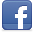 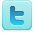 